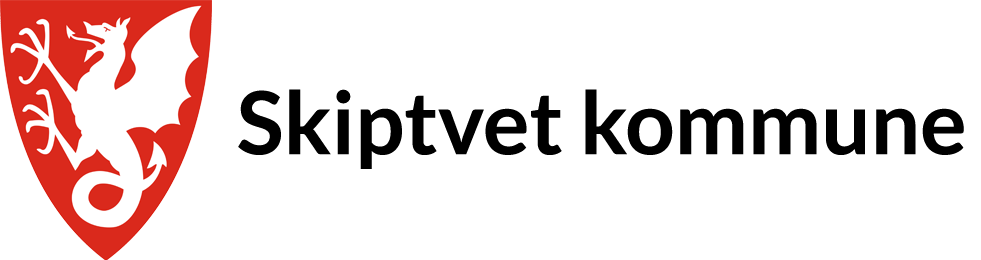 SØKNAD OM OMSORGSBOLIG I TORGGÅRDEN, SKIPTVET KOMMUNE.
Omsorgsboliger er ikke en lovpålagt oppgave for kommunen, og det fattes ikke et eget vedtak for tildeling av bolig, men tildelingen bekreftes ved inngåelse av leiekontrakt i henhold til husleieloven.  Det er laget retningslinjer og kriterier for tildeling etter innsendt søknad.  Henvendelsen kan være muntlig, men skriftlig gjøres da av mottaker av meldingen og søker signerer. Oppfordrer til å sende skriftlig søknad etter dette søknadsskjema. Innvilgelse av bolig skjer ut ifra en skjønnsmessig totalvurdering på bakgrunn av gjeldende kriterier og beskrivelse av målgruppe.Ønsker for leilighetens fasiliteter_________________________________________________________________________Søkers signatur						DatoI behandlings prosessen av din søknad vil du bli kontaktet av tildelingskontoret om det er behov for utvidet kartlegging/vurderingsbesøk, samt informasjon om avgjørelse etter søknadsbehandlingen.SøkerNavn søkerFødselsnummer (11 siffer)AdressePostnummer og poststedTelefonnummerSivilstatusBor alene/sammen med (navn)⃝ Bor alene  ⃝ Bor sammen med:_______________________PårørendeNærmeste pårørendeTilknytningAdressePostnummer og poststedTelefonSøker må som hovedregel ha folkeregistrert adresse i kommunenJaNeiHar søker på søknadstidspunktet lovlig opphold i Norge? Søknaden gjelderSett kryssOmsorgsbolig i Omtankebygget, 22 leiligheter til eldre over 67 årOmsorgsbolig i Tårnbygget, 5 leiligheter for unge med nedsatt funksjonsevne.Bolig tildeles forutsatt at søkeren inngår et forpliktende samarbeid med tjenesteapparatet. Omfang av oppfølging fattes i eget vedtak.Beskrivelse av dagens bosituasjon og en begrunnelse for behov for omsorgsleilighet etter tildeling fra kommune. Beskrivelse av dagens bosituasjon og en begrunnelse for behov for omsorgsleilighet etter tildeling fra kommune. Beskrivelse av dagens bosituasjon og en begrunnelse for behov for omsorgsleilighet etter tildeling fra kommune. Har søkere et oppfølgingsbehov i boligen for å mestre bosituasjonen?  Sett kryssHar søkere et oppfølgingsbehov i boligen for å mestre bosituasjonen?  Sett kryssHar søkere et oppfølgingsbehov i boligen for å mestre bosituasjonen?  Sett kryssHar vedtak______Ja, nye behov______Nærstående behov________Det er nødvendig at begrunnelse for tildeling av omsorgsbolig gis etter et reelt hjelpe- og omsorgsbehov. Dette må beskrives utfyllende.Skulle det være et nærstående behov, ber vi om legeerklæring og beskrivelse av tids perspektiv. Beskriv ditt/søkerens behovDet er nødvendig at begrunnelse for tildeling av omsorgsbolig gis etter et reelt hjelpe- og omsorgsbehov. Dette må beskrives utfyllende.Skulle det være et nærstående behov, ber vi om legeerklæring og beskrivelse av tids perspektiv. Beskriv ditt/søkerens behovDet er nødvendig at begrunnelse for tildeling av omsorgsbolig gis etter et reelt hjelpe- og omsorgsbehov. Dette må beskrives utfyllende.Skulle det være et nærstående behov, ber vi om legeerklæring og beskrivelse av tids perspektiv. Beskriv ditt/søkerens behovI søknads behandlingen vil det gjøres prioriteringer. Det vil bli vektlagt søkernes ulike behov og hvilke typer bolig som er tilgjengelig. Søkerne som etter en samlet vurdering synes å ha det mest påtrengende boligbehovet, vektlegges særlig medisinske og/eller sosiale forhold (økonomiske). Tildeling av omsorgsbolig vil også være individuelle vurderinger som legges til grunn.Relevant dokumentasjon er vedlagt søknaden FasiliteterprioritertOm ikke ønsket leilighet er tilgjengelig, hva ønskes da? Leilighet med 1 Soverom (ca 56 m2)Leilighet med 1 soverom m/balkong(ca 60 m2)Leilighet med 2 Soverom u/balkong(ca 70 m2)Behov for takheis